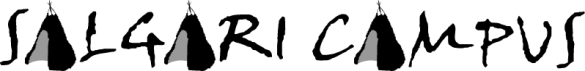 IL BOSCO DEI PICCOLI
Il Programma è dedicato ai bambini dai 3 ai 6 anni, un’avventura ludica e interattiva in un parco ecodinamico; una giornata all’aperto, da veri piccoli esploratori. Un primo approccio con la natura un percorso semplice ma innovativo e volto a far conoscere le meraviglie del bosco attraverso esplorazioni di tipo pluri-sensoriale  (guardo , ascolto, tocco, annuso, e poi gioco)OBIETTIVI DEL PROGETTO L’apprendimento avviene attraverso l’azione, l’esplorazione, il contatto con gli oggetti, la natura, il territorio, in una dimensione ludica da intendersi come forma tipica di relazione e conoscenza, un’esperienza diretta di come si può percepire l’ambiente nel quale si trovano, lontani dalla realtà quotidiana .Affinare i sensi tramite un analisi guidata del contesto ambientale in cui ci si trova Sviluppare delle abilità sensoriali e motorie Interagire con ambienti e materialiStimolare il rispetto verso il prossimo e l’ambiente naturale Sviluppare un atteggiamento di curiosità DESCRIZIONE DELLE ATTIVITA’Il percorso di conoscenza sarà costruito in itinere attraverso l’interazione dei protagonisti del progetto: bambini –insegnanti – istruttori – ambiente.Il piccolo trakking viene utilizzato come strumento per il potenziamento delle competenze personali di ogni partecipante e per un primissimo approccio in ambiente naturale a loro sconosciuto. Circolarità fra percezione sensoriale , cognitiva , motricità e ambito relazionale. Osservazione diretta, conversazione, attività interattiva per l’esplorazione di materiali e ambiente naturali .MODULO E COSTI: Un incontro di 7 ore al Salgari Campus .Costo : Euro 10 per alunno ( più IVA ),gratuito per gli insegnanti Minimo per classe Euro 200 (a prescindere dal numero dei presenti)CONDUZIONE :Professionisti in Antropologia e Scienze Motorie , Istruttori FISSS (Federazione Italiana Survival). Un istruttore-animatore a disposizione per  ogni classe  (salvo accordi diversi) .PRENOTAZIONI : Le scuole possono prenotare telefonicamente il modulo presento e le date degli interventi. Seguirà una conferma scritta via fax o mail -  tel/fax 011 8196157 – mail info@salgaricampus.it  - Per informazioni o prenotazioni telefonare  ai cellulari 3938609020 – 335 6619791 LE QUATTRO STAGIONIOsservazione e ricerca all’esterno di piante, fiori, frutti, insetti e colori; il tutto a diretto contatto con la natura. In questa fase i bambini vengono guidati da Istruttori esperti del Campus in passeggiate naturalistiche arricchite dalla raccolta in itinere di referti che verranno poi utilizzati per stimolare la curiosità dei bambini riguardo ai cambiamenti ambientali.OBIETTIVI DEL PROGETTO Osservare e riconoscere gli elementi naturali presenti al Campus col variare delle stagioni,EsplorareIndagare e formulare domande Favorire l’acquisizione dell’abilità di osservare i mutamenti e i fenomeni della naturaAcquisire le prime nozioni di  base sull’ambiente circostante attraverso conoscenze sensoriali e percettiveDESCRIZIONE DELLE ATTIVITA’Attraverso l’uso dei  cinque sensi si propongono attività espressive, manipolative, logiche che portano alla raccolta di materiali, creazione di racconti o filastrocche. La scelta dell’attività potrà essere stabilita anticipatamente in accordo con gli insegnanti oppure ogni bambino potrà decidere in autonomia cosa realizzare. Il programma si articola in quattro incontri al Campus seguendo l’evolversi delle stagioni che vengono osservate nei  diversi singoli incontri, uno per ogni stagione. Due mezze giornate per Autunno e Inverno e due giornate intere per Primavera e Estate.MODULO E COSTI: Un incontro di 7 ore al Salgari Campus .Costo : Euro 10 per alunno ( più IVA ),gratuito per gli insegnanti Incontro di 4 ore al Salgari Campus costo per alunno di 6 euro ( più IVA ) CONDUZIONE :Professionisti in Antropologia e Scienze Motorie , Istruttori FISSS (Federazione Italiana Survival). Un istruttore-animatore a disposizione per  ogni classe  (salvo accordi diversi) .PRENOTAZIONI : Le scuole possono prenotare telefonicamente il modulo presento e le date degli interventi. Seguirà una conferma scritta via fax o mail -  tel/fax 011 8196157 – mail info@salgaricampus.it  - Per informazioni o prenotazioni telefonare  ai cellulari 3938609020 – 335 6619791 LE QUATTRO STAGIONIOsservazione e ricerca all’esterno di piante, fiori, frutti, insetti e colori; il tutto a diretto contatto con la natura. In questa fase i bambini vengono guidati da Istruttori esperti del Campus in passeggiate naturalistiche arricchite dalla raccolta in itinere di referti che verranno poi utilizzati per stimolare la curiosità dei bambini riguardo ai cambiamenti ambientali.OBIETTIVI DEL PROGETTO Osservare e riconoscere gli elementi naturali presenti al Campus col variare delle stagioni,EsplorareIndagare e formulare domande Favorire l’acquisizione dell’abilità di osservare i mutamenti e i fenomeni della naturaAcquisire le prime nozioni di  base sull’ambiente circostante attraverso conoscenze sensoriali e percettiveDESCRIZIONE DELLE ATTIVITA’Attraverso l’uso dei  cinque sensi si propongono attività espressive, manipolative, logiche che portano alla raccolta di materiali, creazione di racconti o filastrocche. La scelta dell’attività potrà essere stabilita anticipatamente in accordo con gli insegnanti oppure ogni bambino potrà decidere in autonomia cosa realizzare. Il programma si articola in quattro incontri al Campus seguendo l’evolversi delle stagioni che vengono osservate nei  diversi singoli incontri, uno per ogni stagione. Due mezze giornate per Autunno e Inverno e due giornate intere per Primavera e Estate.MODULO E COSTI: Un incontro di 7 ore al Salgari Campus .Costo : Euro 10 per alunno ( più IVA ),gratuito per gli insegnanti Incontro di 4 ore al Salgari Campus costo per alunno di 6 euro ( più IVA ) CONDUZIONE :Professionisti in Antropologia e Scienze Motorie , Istruttori FISSS (Federazione Italiana Survival). Un istruttore-animatore a disposizione per  ogni classe  (salvo accordi diversi) .PRENOTAZIONI : Le scuole possono prenotare telefonicamente il modulo presento e le date degli interventi. Seguirà una conferma scritta via fax o mail -  tel/fax 011 8196157 – mail info@salgaricampus.it  - Per informazioni o prenotazioni telefonare  ai cellulari 3938609020 – 335 6619791 LA MULTI-SENSORIALITA’“PERCEZIONE IN UN SENTIERO”E’ abbastanza facile accorgersi come i bambini tra i 3 e i 6 anni vivono esperienze di rapporto diretto con l’ecosistema con straordinaria intensità mettendo in gioco spontaneamente abilità, capacità intuitive e percettive. la ricchezza, la varietà e la mutevolezza dell’ambiente naturale rappresenta una straordinaria occasione di esplorazione multisensoriale.OBIETTIVI DEL PROGETTO Affinare i sensi tramite un analisi guidata del contesto ambientale in cui ci si trova Guida all’attenzione multisensorialeRelazionarsi con ambiente e materiali nuovi Stimolare il rispetto verso il prossimo e l’ambiente naturale DESCRIZIONE DELLE ATTIVITA’ Nel silenzio e con gli occhi chiusi posso percepire anche i più piccoli rumori e coglierne le differenze, posso persino ascoltare il "battito del cuore" di un albero appoggiando l'orecchio sul suo tronco. Utilizzando materiali di recupero e materiali naturali trovati nel bosco durante la nostra passeggiata esplorativa al Campus, costruisco oggetti sonori e semplici, strumenti musicali dalle sonorità inaspettate e interessanti Il bosco può essere esplorato giocando "con il naso" Proviamo a diventare un animale, un pellerossa o un esploratore e andiamo alla ricerca di oggetti con un odore particolare: terreno umido, pigne, foglie secche, pezzi di corteccia, gocce di resina ma anche piante e arbusti. L’utilizzo delle strutture presenti al campo intensificheranno l’esperienza esplorativa.MODULO E COSTI: Un incontro di 7 ore al Salgari Campus .Costo : Euro 10 per alunno ( più IVA ),gratuito per gli insegnanti Minimo per classe Euro 200 (a prescindere dal numero dei presenti)CONDUZIONE :Professionisti in Antropologia e Scienze Motorie , Istruttori FISSS (Federazione Italiana Survival). Un istruttore-animatore a disposizione per  ogni classe  (salvo accordi diversi) .PRENOTAZIONI : Le scuole possono prenotare telefonicamente il modulo presento e le date degli interventi. Seguirà una conferma scritta via fax o mail -  tel/fax 011 8196157 – mail info@salgaricampus.it  - Per informazioni o prenotazioni telefonare  ai cellulari 3938609020 – 335 6619791 